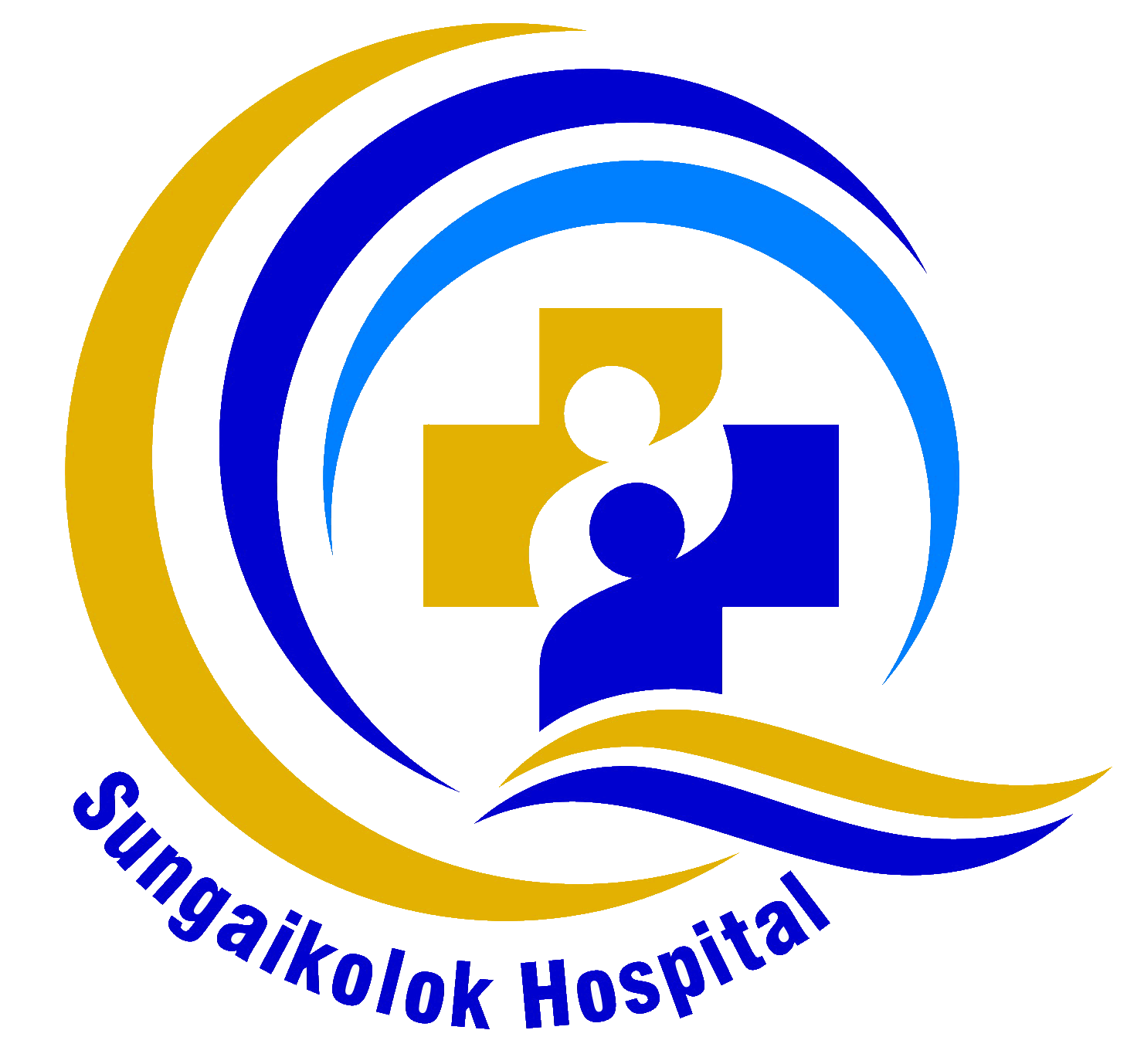 แบบเสนอเพื่อรับรองจริยธรรมการวิจัยของโครงการวิจัยชื่อโครงการวิจัย ทั้งภาษาไทย และภาษาอังกฤษ  ผู้วิจัยหลัก :- หน่วยงานที่สังกัด :- ผู้ร่วมโครงการวิจัยและหน่วยงานที่สังกัดความสำคัญของปัญหาที่ทำการวิจัยวิธีการศึกษา (Methodology) ที่ใช้ในการวิจัย (สามารถเลือกได้มากกว่าหนึ่งวิธี) ก.  เชิงคุณภาพ  Phenomenology  Ethnography Grounded Theory  Action Research / Participatory Action Research Qualitative research  อื่นๆ................................................................  ข.  เชิงปริมาณ	 เชิงบรรยาย การศึกษาความสัมพันธ์ การทดลอง / กึ่งทดลอง Systematic reviews อื่นๆ................................................................  ค.  อื่นๆ ระบุ..................................................................วิธีการรวบรวมข้อมูล  1. การสังเกต ระบุ...(เช่น แบบมีส่วนร่วม, แบบไม่มีส่วนร่วม).......................... 2. การสัมภาษณ์   ระบุ.....(เช่น เชิงลึก, แบบมีโครงสร้าง, หรือ แบบกึ่งโครงสร้าง)..... 3. การสนทนากลุ่ม  4. การใช้มาตรวัด  5. อื่น ๆ ...........................................................กลุ่มประชากรอาสาสมัครก. จำนวนกี่คน ระบุเหตุผลการได้มาซึ่งขนาดตัวอย่างที่เหมาะสมข. ระบุคุณสมบัติของอาสาสมัคร มีวิธีการคัดเลือกผู้เข้าร่วมโครงการอย่างไร  มีกลุ่มใดที่ไม่ต้องถูกคัดเข้ามาใน    การศึกษาหรือไม่ค. บอกวิธีการแบ่งกลุ่มอาสาสมัครเป็นกลุ่มทดลองและกลุ่มควบคุม  หากมีง. มีการใช้อาสาสมัครกลุ่มเปราะบาง (ซึ่งเป็นกลุ่มที่ไม่สามารถตัดสินใจเองได้ในภาวะสำคัญ) เหล่านี้ หรือไม่    ไม่เกี่ยวข้อง		 เกี่ยวข้อง  ทารก เด็ก  สตรีมีครรภ์  ผู้สูงอายุ  ผู้ป่วยโรคเรื้อรัง  ผู้ที่ไม่สามารถให้ความยินยอมด้วยตนเอง  ผู้พิการ  ผู้ต้องขัง แรงงานต่างด้าว ในบางกรณีอาจรวมทั้งผู้ด้อยโอกาสทางสังคม  นักเรียน/นักศึกษา ผู้ใต้บังคับบัญชา อื่นๆ ระบุ................................................................ 		หากมีอาสาสมัครกลุ่มเปราะบางรวมอยู่ด้วยกรุณาบอกเหตุผลความจำเป็นที่ต้องใช้อาสาสมัครกลุ่มนี้ ………..........................................................................................................................................................จ.  ใช้วิธีการใดในการเข้าถึงกลุ่มอาสาสมัครที่ต้องการให้เข้าร่วมโครงการ ฉ.  หากมีค่าตอบแทนหรือรางวัล  กรุณาให้ตัวเลขหรือรายละเอียดอธิบายวิธีการศึกษาทดลองและให้เหตุผลว่าทำไมการศึกษานี้จึงความเสี่ยงต่ำ (ไม่มากไปกว่าความเสี่ยงในชีวิตประจำวัน Minimal risk)วิธีการเชิญชวนเข้าร่วมโครงการด้วยการลงลายมือชื่อยินยอมหรือด้วยวาจา (โปรดระบุมาให้ชัดเจน) ก.  ด้วยการลงลายมือชื่อ (ดังเอกสารแบบคำชี้แจงอาสาสมัครและแบบคำยินยอมที่แนบ) ข.  ด้วยวาจา โปรดแนบแบบฟอร์มเสนอขอรับการยกเว้น (พร้อมแนบแบบคำชี้แจงอาสาสมัคร)ประโยชน์ต่ออาสาสมัครและชุมชนที่เข้าร่วมการวิจัย รวมทั้งการสร้างความเข้มแข็งแก่ชุมชนผลกระทบที่อาจเกิดแก่ผู้เข้าร่วมการวิจัยและหรือชุมชนที่เข้าร่วมการวิจัย เช่น 	ก. ความเสี่ยงอันตรายต่อร่างกาย จิตใจ สังคม เศรษฐกิจ มีหรือไม่ และผู้วิจัยเตรียมการป้องกันไม่ให้เกิด ผลเสีย หรือเตรียมการแก้ไขไว้อย่างไรข. กรณีที่มีผลกระทบต่อชุมชน ผู้วิจัยมีวิธีการเข้าถึง หารือต่อชุมชนอย่างไรวิธีปฏิบัติที่ใช้ในการวิจัยเพื่อปกป้องความลับของอาสาสมัครหรือชุมชนทำอย่างไรรายละเอียดงบประมาณ ระยะเวลาการดำเนินการ โครงการวิจัยนี้		ก. คาดว่าจะเริ่มดำเนินการเก็บข้อมูล เดือน………………...พ.ศ……….…		    เสร็จสิ้นเดือน…….……พ.ศ………….		ข. คาดว่าจะใช้ระยะเวลาดำเนินการ ………………..……ปี…………………..เดือนเอกสารที่แนบเพื่อขอรับการพิจารณาจริยธรรมฯ ขีดเครื่องหมายถูกหน้าข้อที่ได้จัดทำ แบบเสนอเพื่อขอรับการพิจารณาจริยธรรมการวิจัยในมนุษย์ สำหรับโครงการวิจัยจำนวน 3 ชุด (SKL-IRB_Form 001) เอกสารชี้แจงข้อมูลสำหรับอาสาสมัครโครงการวิจัย  จำนวน 3 ชุด (SKL-IRB_Form 004) เอกสารแสดงความยินยอม โดยได้รับการบอกกล่าว 1 ชุด หรือ แบบเสนอขอยกเว้นการขอความ                           ยินยอมด้วยการลงนาม จำนวน  3  ชุด (SKL-IRB_Form 005) โครงร่างวิจัยฉบับสมบูรณ์   จำนวน 3 ชุด  ประวัติและความรู้ความชำนาญของผู้วิจัยและผู้ร่วมวิจัย ฉบับภาษาไทยหรือภาษาอังกฤษ จำนวน 3 ชุด เครื่องมือที่ใช้ในการวิจัย จำนวน 3 ชุด Electronic PDF  File  เอกสารที่แนบ (ข้อ 15) จำนวน 1 ชุดข้าพเจ้าขอรับรองว่าข้อความข้างต้นเป็นความจริง  และเข้าใจความหมายโดยชัดเจนทุกประการลงชื่อ…………………….……………ลงชื่อ…………………….………….……………(……………………………..…………….)(………………………………..…………….)อาจารย์ที่ปรึกษาโครงการกรณีหัวหน้าโครงการวิจัยเป็นนักศึกษาหัวหน้าโครงการวิจัยลงชื่อ ..........................................................(...................................................................)                    ผู้ร่วมโครงการวิจัยลงชื่อ ..........................................................(...................................................................)                    ผู้ร่วมโครงการวิจัยลงชื่อ ..........................................................(...................................................................)                    ผู้ร่วมโครงการวิจัยโครงการวิจัยนี้ได้ผ่านความเห็นชอบจากหัวหน้าหน่วยงานโครงการวิจัยนี้ได้ผ่านความเห็นชอบจากหัวหน้าหน่วยงานลงชื่อ………………………………….………….……………ลงชื่อ………………………………….………….……………(……………………………….……………………..…………….)(……………………………….……………………..…………….)หัวหน้าหน่วยงานหัวหน้าหน่วยงาน